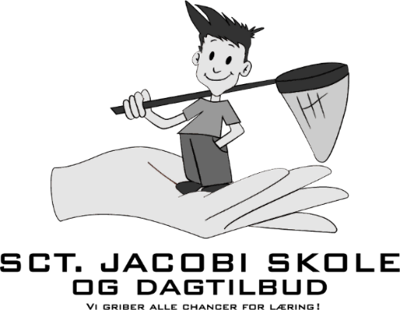 Princip for fællesarrangementer for elever i skoletiden, lejrskoleophold og udsendelse i praktik mv.Princippet bygger på værdierne ligeværd, anerkendelse, faglighed, alsidighed, fællesskab og udvikling.Mål:  Elever lærer på forskellig måde og i forskellige sammenhænge. Derfor prioriteres det på Sct. Jacobi skole - og dagtilbud, at vi som en del af den daglige tilrettelæggelse af undervisningen inddrager det omkringliggende samfund, samt flytter en del af undervisningen udenfor skolens fysiske rammer. Alle arrangementer skal tilgodese såvel faglige som sociale formål. Vi vægter: At de ældste Børnehavebørn skal det sidste år på minimum en ”ud af huset tur”At alle klasser minimum en gang om året er på en ”ud af huset tur”. At nogle af arrangementerne i løbet af skoletiden er med overnatning. Der planlægges derfor et arrangement med overnatning. 1 gang i løbet af 8. kl. 2-3 overnatningerArrangementer med overnatning skal være lejrskoler uden forældrebetaling. Udelukkende lommepenge afholdes af forældrene. Dette gælder som udgangspunkt alle 8. klasser, hvis det bliver nødvendigt at afvige herfra, orienteres fællesbestyrelsen.At praktik er en del af undervisningen og i samarbejde med Ungdommens Uddannelsesvejledning (UU) og andre aktører i kommunen.Medarbejderudgifter afholdes altid af skolen.Princippet godkendt på fællesbestyrelsesmødet den 16. juni 2021 Princippet dækker følgende fra styrelsesvedtægterne: Skole: Fællesarrangementer for eleverne i skoletiden, lejrskoleophold, udsendelse i praktik m.m.